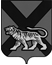 ТЕРРИТОРИАЛЬНАЯ ИЗБИРАТЕЛЬНАЯ КОМИССИЯ
МИХАЙЛОВСКОГО РАЙОНАРЕШЕНИЕ2017                                                                                            353с. Михайловка В соответствии с пунктом 10 статьи 24 Федерального закона «Об основных гарантиях избирательных прав и права на участие в референдуме граждан Российской Федерации»,  статьями  27, 28, частью 5 статьи 54 Избирательного кодекса Приморского края, территориальная избирательная комиссия Михайловского   района РЕШИЛА: 1. Утвердить образец и описание удостоверения доверенного лица, назначенного избирательным объединением, выдвинувшим кандидата, выдаваемого в период проведения досрочных выборов главы  Сунятсенского сельского поселения, назначенных на 10 сентября 2017 года (приложение № 1). 2. Утвердить образец и описание удостоверения доверенного лица, назначенного кандидатом, выдаваемого в период проведения досрочных выборов главы  Сунятсенского  сельского поселения, назначенных на 10 сентября  2017 года (приложение № 2).            3. Направить настоящее решение для размещения на официальном  сайте администрации Михайловского муниципального района в разделе «Территориальная избирательная комиссия  Михайловского  района» в информационно-телекоммуникационной сети «Интернет».Председатель комиссии                                                            Н.С. ГорбачеваСекретарь комиссии                                                                 В.В. ЛукашенкоФорма удостоверениядоверенного лица, назначенного избирательным объединением, выдвинувшим кандидата, при проведении досрочных  выборов  главы Сунятсенского  сельского поселения, назначенных на 10 сентября 2017 года Удостоверение доверенного лица, назначенного избирательным объединением, выдвинувшим кандидата – документ, удостоверяющий статус предъявителя.Удостоверение оформляется на бланке размером 80 х 120 мм, реквизиты которого приведены в образце. В удостоверении указываются наименование и дата выборов, номер удостоверения, фамилия, имя, отчество доверенного лица, назначенного избирательным объединением, выдвинувшим кандидата, наименование избирательного объединения его назначившего, дата регистрации и срок действия удостоверения, а также ставится подпись секретаря территориальной избирательной комиссии Михайловского района, скрепленная печатью территориальной избирательной комиссии Михайловского района.Удостоверение доверенного лица, назначенного избирательным объединением, выдвинувшим кандидата действительно при предъявлении паспорта или заменяющего его документа.Лица, имеющие удостоверения, обязаны обеспечить их сохранность.Форма удостоверения доверенного лица, назначенного кандидатом при проведении досрочных  выборов  главы Сунятсенского сельского поселения, назначенных на10 сентября  2017 года Удостоверение доверенного лица, назначенного кандидатом, – документ, удостоверяющий статус предъявителя.Удостоверение оформляется на бланке размером 80 х 120 мм, реквизиты которого приведены в образце. В удостоверении указываются наименование и дата выборов, номер удостоверения, фамилия, имя, отчество доверенного лица, назначенного кандидатом, фамилия, имя, отчество кандидата его назначившего, дата регистрации и срок действия удостоверения, а также ставится подпись секретаря территориальной  избирательной комиссии Михайловского  района, скрепленная печатью территориальной избирательной комиссии Михайловского района.Удостоверение доверенного лица, назначенного кандидатом, действительно при предъявлении паспорта или заменяющего его документа. Об удостоверениях доверенных лиц, назначенных избирательными объединениями, кандидатами, выдаваемых в период проведения досрочных выборов главы Сунятсенского сельского поселения, назначенных на 10 сентября 2017 годаПриложение № 1к решению территориальной избирательной комиссииМихайловского районаот.2017 года № Досрочные выборы главы  Сунятсенского  сельского поселения  «____»____________________2017   г.У Д О С Т О В Е Р Е Н И Е № ________________________________(фамилия)_____________________________________________(имя, отчество) доверенное лицо, назначенное избирательным объединением____________________________________________________________________(наименование избирательного объединения, выдвинувшего кандидата)                              МПДосрочные выборы главы  Сунятсенского  сельского поселения  «____»____________________2017   г.У Д О С Т О В Е Р Е Н И Е № ________________________________(фамилия)_____________________________________________(имя, отчество) доверенное лицо, назначенное избирательным объединением____________________________________________________________________(наименование избирательного объединения, выдвинувшего кандидата)                              МПСекретарь территориальной избирательной комиссии Михайловского района                                   Действительно до «___» ___20__г.(при предъявлении паспорта или заменяющего его документа)инициалы, фамилия                        дата регистрацииПриложение № 2к решению территориальной избирательной комиссииМихайловского  районаот 2017 года № Досрочные выборы главы Сунятсенского  сельского поселения «____»____________________20   г.У Д О С Т О В Е Р Е Н И Е № ________________________________(фамилия)_____________________________________________(имя, отчество) доверенное лицо __________________________________________________________________(фамилия, имя, отчество кандидата  на должность главы  Сунятсенского сельского поселения)Досрочные выборы главы Сунятсенского  сельского поселения «____»____________________20   г.У Д О С Т О В Е Р Е Н И Е № ________________________________(фамилия)_____________________________________________(имя, отчество) доверенное лицо __________________________________________________________________(фамилия, имя, отчество кандидата  на должность главы  Сунятсенского сельского поселения)Секретарь    территориальной избирательной комиссии Михайловского района                                                                       Действительно до «___» ___20__г.(при предъявлении паспорта или заменяющего его документа)МПинициалы, фамилия дата регистрации